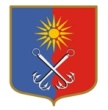 КИРОВСКИЙ МУНИЦИПАЛЬНЫЙ РАЙОНЛЕНИНГРАДСКОЙ ОБЛАСТИАДМИНИСТРАЦИЯОТРАДНЕНСКОГО ГОРОДСКОГО ПОСЕЛЕНИЯП О С Т А Н О В Л Е Н И Еот « 15 »  апреля  2024 года №  219       Об отмене постановления администрации МО «Город Отрадное» от 05.08.2014 №383Рассмотрев обращения заинтересованных лиц, письмо Комитета градостроительной политики Ленинградской области от 15.08.2023 № 01-21-42/2023 в соответствии с Градостроительным кодексом Российской Федерации, Федеральным законом от 06 октября . № 131-ФЗ «Об общих принципах организации местного самоуправления в Российской Федерации», администрация МО «Город Отрадное» п о с т а н о в л я е т: 1. Отменить постановление администрации МО «Город Отрадное» от 05.08.2014 № 383 «Об утверждении проекта планировки и межевания части территории, ограниченной Петрозаводским шоссе, 4-м Советским пр., с продолжением по северо-восточной стороне жилой застройки на юг, границей населенного пункта города Отрадное в районе Петрушино поле, расположенной в границах Отрадненского городского поселения Кировского муниципального района Ленинградской области».2. Настоящее постановление вступает в силу со дня его официального опубликования и подлежит размещению на официальном сайте органов местного самоуправления МО «Город Отрадное» в сети Интернет.3. Контроль за исполнением настоящего постановления оставляю за собой.И.о. главы  администрации                                                                 А.С. Морозов          Разослано: 4-делоСогласованоВедущий специалист отдела делопроизводства                             Е.М. ЯкубенокГлавный специалист-юрисконсультуправления по правовому и кадровому обеспечению                  Е.А. Лысенкова